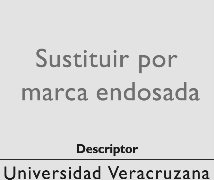 Nombre del AlumnoXalapa, Ver., a Nombre del AlumnoXalapa, Ver., a 